PHỤ LỤC IXBIỂU MẪU TÍNH CHI PHÍ TUÂN THỦ THỦ TỤC HÀNH CHÍNH (BIỂU MẪU 03/SCM-KSTT)
(Ban hành kèm theo Thông tư số 02/2017/TT-VPCP ngày 31 tháng 10 năm 2017 của Bộ trưởng, Chủ nhiệm Văn phòng Chính phủ)TÊN CƠ QUAN, ĐƠN VỊCHI PHÍ TUÂN THỦ THỦ TỤC HÀNH CHÍNHTÊN THỦ TỤC HÀNH CHÍNH: …………………………………………………………………………..I. CHI PHÍ THỰC HIỆN TTHC HIỆN TẠIII. CHI PHÍ THỰC HIỆN TTHC SAU ĐƠN GIẢN HÓAIII. SO SÁNH CHI PHÍChi phí tuân thủ TTHC hiện tại và sau đơn giản hóa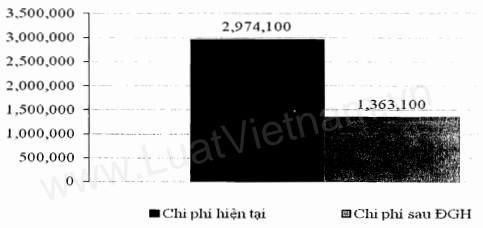 Chi phí tuân thủ TTHC còn lại (màu đỏ) và Chi phí tuân thủ TTHC cắt giảm được (màu xanh) sau đơn giản hóa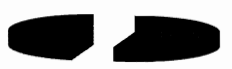 HƯỚNG DẪNTÍNH CHI PHÍ TUÂN THỦ THỦ TỤC HÀNH CHÍNHViệc tính chi phí tuân thủ giúp lượng hóa được các chi phí xã hội mà đối tượng thực hiện thủ tục hành chính (TTHC) phải bỏ ra để tuân thủ các quy định về thủ tục hành chính dự kiến sẽ ban hành hoặc đang được thực thi. Trên cơ sở đó sẽ đề xuất giải pháp phù hợp bảo đảm tính hiệu quả của các quy định về thủ tục hành chính theo hướng giảm gánh nặng hành chính tối đa cho cá nhân, tổ chức nhưng vẫn đạt được mục tiêu quản lý.I. XÁC ĐỊNH CÁC THÀNH PHẦN CỦA CHI PHÍ TUÂN THỦ TTHC1. Xác định chi phí đối với từng công việc khi thực hiện TTHCCác công việc khi thực hiện TTHC bao gồm: Chuẩn bị hồ sơ; nộp hồ sơ; nộp phí, lệ phí; chuẩn bị, phục vụ cho việc kiểm tra, đánh giá thực tế của cơ quan có thẩm quyền (nếu có); nhận kết quả.a) Chuẩn bị hồ sơCác hoạt động cụ thể liên quan đến chuẩn bị hồ sơ bao gồm: Cá nhân, tổ chức tự chuẩn bị hoặc phải thông qua các cá nhân, tổ chức khác của pháp luật như thuê tư vấn, dịch vụ (in ấn, sao chụp, chứng thực, công chứng, kiểm định,...) để hoàn thiện từng thành phần hồ sơ theo quy định.Chi phí cho việc hoàn thành từng thành phần hồ sơ (CHS) được tính như sau:- Trường hợp tự thực hiện:CHS = Thời gian (trung bình 1 giờ/ 1 trang, kết hợp với định mức vùng miền) nhân (x) với mức thu nhập bình quân/ 1 giờ làm việc cộng (+) với chi phí in ấn (nếu có).- Trường hợp phải thông qua tư vấn, dịch vụ:CDVHS = Mức giá hiện hành do cơ quan có thẩm quyền quy định hoặc theo thực tế.Ví dụ: Giả sử, một cá nhân tại khu vực đô thị làm thủ tục đề nghị cấp Giấy phép xây dựng đối với công trình dân dụng cấp IV có chi phí xây dựng 1 tỷ đồng thì chi phí để thực hiện TTHC này được xác định như sau:Đối với TTHC này, chi phí trong việc chuẩn bị hồ sơ sẽ được tính như sau:+ Chi phí của việc làm đơn được tính bằng thời gian (trung bình 1 giờ/1 trang, kết hợp với định mức vùng miền) nhân (x) với mức thu nhập bình quân/1 giờ làm việc cộng (+) với chi phí in ấn (nếu có).CHS1 = (1.0 giờ x 2 trang x 17.310 đ) + 1.000 đ = 35.620 đ.+ Chi phí để có bản sao có chứng thực Giấy chứng nhận quyền sử dụng đất được tính bằng thời gian đi lại (trung bình 1 giờ/ 1 lượt, kết hợp với định mức vùng, miền) nhân (x) với mức thu nhập bình quân/1 giờ làm việc cộng (+) với lệ phí chứng thực (theo quy định).b) Nộp hồ sơ/Nhận kết quảCác công việc cụ thể liên quan đến nộp hồ sơ bao gồm: Cá nhân, tổ chức tùy theo quy định và lựa chọn các cách thức nộp hồ sơ/ nhận kết quả trực tiếp tại trụ sở cơ quan nhà nước (CNHS/NKQ TT) hoặc qua đường bưu điện (CNHS/NKQ BĐ) hoặc qua Internet (CNHS/NKQ NET).Chi phí cho việc nộp hồ sơ/ Nhận kết quả (CNHS/NKQ) được tính bằng thời gian (trung bình 1 giờ/ 1 lượt, kết hợp với định mức vùng miền) nhân (x) với mức thu nhập bình quân/ 1 giờ làm việc (đối với trường hợp trực tiếp) hoặc tính bằng mức giá hiện hành do Nhà nước quy định (đối với trường hợp qua bưu điện hoặc Internet).Ví dụ:+ CHHS/NKQ TT = 2.0 giờ x 2 lượt x 17.310 đ = 69.240đ. Hoặc:+ CNHS/NKQBĐ =8.000 đ (giá EMS nội tỉnh, trọng lượng ≤ 100gr).c) Nộp phí, lệ phí (CP, LP)Các công việc cụ thể liên quan đến nộp phí, lệ phí bao gồm: Cá nhân, tổ chức nộp trực tiếp tại trụ sở cơ quan nhà nước khi nộp hồ sơ/ nhận kết quả hoặc nộp/ chuyển khoản tại kho bạc, ngân hàng.Chi phí cho việc nộp phí, lệ phí được tính bằng mức phí, lệ phí áp dụng đối với từng TTHC theo quy định tại các văn bản của cơ quan có thẩm quyền cộng (+) với chi phí cho việc đi lại để nộp phí, lệ phí.Trường hợp phí, lệ phí chỉ được quy định mức tối thiểu, tối đa và giao cho các địa phương hoặc cơ quan giải quyết thủ tục quy định mức cụ thể, trong trường hợp này có thể xác định mức phí, lệ phí theo một trong 2 cách:- Lấy mức phí, lệ phí của một địa phương, cơ quan giải quyết thủ tục đang áp dụng (nếu có);- Lấy mức phí, lệ phí trung bình của mức phí, lệ phí theo quy định của pháp luật.Ví dụ: Theo quy định về phí đăng ký thành lập Hợp tác xã chỉ xác định mức phí dao động từ 100.000 đ đến 200.000 đ và giao cho từng địa phương quyết định mức cụ thể. Trong trường hợp này, mức phí có thể được xác định bằng mức trung bình theo quy định của pháp luật là: (100.000 + 200.000)/2 = 150.000 đ.d) Chuẩn bị, phục vụ việc kiểm tra, đánh giá của cơ quan có thẩm quyền (nếu có)Công việc này bao gồm các hoạt động mà đối tượng tuân thủ TTHC phải chuẩn bị (hồ sơ, tài liệu, mẫu,...) và phục vụ việc kiểm tra trong quá trình giải quyết thủ tục.Chi phí đối với việc chuẩn bị hồ sơ, tài liệu cho kiểm tra, đánh giá được xác định như việc chuẩn bị hồ sơ theo hướng dẫn tại điểm a mục này.Chi phí đối với việc chuẩn bị mẫu kiểm tra, đánh giá được xác định theo mức giá hiện hành do cơ quan có thẩm quyền quy định hoặc theo thực tế.Chi phí phục vụ kiểm tra, đánh giá được xác định bằng thời gian nhân (x) với số người tham gia phục vụ nhân (x) với mức thu nhập bình quân/ 01 giờ làm việc cộng (+) với chi phí khác (nếu có).2. Xác định thời gian thực hiện TTHC (T)Thời gian được xác định khi tính chi phí thực hiện TTHC bao gồm: thời gian cần thiết và thực tế để hoàn thành từng công việc cụ thể (đi lại nộp hồ sơ, nhận kết quả; tự chuẩn bị hồ sơ, tài liệu;...).Cách xác định thời gian đi lại để thực hiện một công việc được tính trung bình là một (01) giờ/ một (01) lượt; thời gian làm đơn, tờ khai theo mẫu được tính trung bình là một (01) giờ/ một (01) trang và kết hợp với định mức tương ứng tùy thuộc vào từng địa bàn, phạm vi.Ví dụ: Đối với TTHC đề nghị cấp Giấy phép xây dựng trình bày trên đây, thời gian hoàn thành 01 thành phần hồ sơ và nộp hồ sơ được tính như sau:+ Thời gian làm đơn gồm 02 trang:THS 1 = 1.0 giờ x 2 trang = 2.0 giờ.+ Thời gian nộp hồ sơ, phạm vi cấp tỉnh:TNHS = 2.0 giờ x 2 lượt = 4.0 giờ.3. Xác định mức thu nhập bình quân 01 người 01 giờ làm việc (TNBQ)Mức thu nhập bình quân 01 người 01 giờ làm việc được tính theo công thức:Nguồn thu thập số liệu là trang Thông tin điện tử của Tổng cục Thống kê; thời gian làm việc trong một tháng là 22 ngày; thời gian làm việc trong một ngày là 08 giờ.Ví dụ: Năm 2012, Tổng sản phẩm trong nước là 3.245.419 tỷ đồng, với dân số 88772,9 nghìn người. Như vậy, mức thu nhập bình quân 01 người 01 giờ làm việc sẽ là:4. Xác định số lần thực hiện TTHC theo quy định trong 01 năm (P)Việc xác định số lần thực hiện chỉ áp dụng đối với những TTHC quy định cá nhân, tổ chức phải thực hiện TTHC đó từ hai lần trở lên trong một năm. Số lần thực hiện TTHC được xác định bằng số lần theo quy định tại văn bản quy phạm pháp luật quy định về TTHC đó.Ví dụ: Thủ tục Kê khai, nộp thuế GTGT với cơ sở sản xuất kinh doanh áp dụng cơ chế tự kê khai, tự nộp thuế quy định: Cơ sở kinh doanh tự tính và kê khai thuế GTGT hàng tháng theo mẫu tờ khai do Bộ Tài chính ban hành.Như vậy, theo quy định, cơ sở kinh doanh phải làm TTHC này 01 tháng/ 01 lần, nghĩa là số lần thực hiện bằng 12.5. Xác định số lượng đối tượng tuân thủ trong 01 năm (SL)Việc xác định số lượng đối tượng tuân thủ TTHC dựa trên cơ sở phạm vi, đối tượng áp dụng, số lượng đối tượng tuân thủ một TTHC được xác định bằng tổng số lượt cá nhân, tổ chức sẽ hoặc đã thực hiện TTHC đó trong một năm.Ví dụ: Trung bình mỗi năm dân số Việt Nam tăng thêm 947.000 người, tương ứng, dự báo số lượng đối tượng tuân thủ của thủ tục Đăng ký khai sinh sẽ là 947.000.Bảng ký hiệu và chữ viết tắtII. TÍNH CHI PHÍ1. Chi phí tuân thủ TTHC hiện tạiSau khi các công việc, các hoạt động và số liệu đã được nhập đầy đủ, chính xác vào Phần I - Chi phí tuân thủ TTHC hiện tại của Bảng tính chi phí tuân thủ TTHC (tải từ Trang http://thutuchanhchinh.vn/), phần mềm Excel của Bảng tính này sẽ tự động tính kết quả của Chi phí thực hiện một TTHC (theo công thức: CTTHC = CHS + CDV + CP, LP + CK) và Tổng chi phí thực hiện TTHC đó trong một năm (theo công thức: ∑Chi phí TTHC/1 năm = CTTHC x P x SL).2. Chi phí tuân thủ TTHC sau đơn giản hóaSau khi copy Phần I của Bảng tính chi phí tuân thủ TTHC để tạo Phần II - Chi phí tuân thủ TTHC sau đơn giản hóa và điều chỉnh các công việc, các hoạt động và số liệu đã theo nội dung đơn giản hóa, phần mềm Excel của Bảng tính này sẽ tự động tính kết quả của Chi phí thực hiện một TTHC và Tổng chi phí thực hiện TTHC đó trong một năm.3. So sánh chi phíLợi ích từ việc đơn giản hóa được tính bằng chi phí thực hiện TTHC hiện tại trừ đi chi phí thực hiện TTHC sau đơn giản hóa. Phần mềm Excel tại Phần III - So sánh chi phí sẽ tự động tính và thể hiện thông qua các biểu đồ so sánh kèm theo các giá trị và tỷ lệ % đơn giản hóa hoặc sửa đổi, bổ sung./.STTCác công việc khi thực hiện TTHCCác hoạt động/ cách thức thực hiện cụ thểThời gian thực hiện (giờ)Mức TNBQ /01 giờ làm việc (đồng)Mức chi phí thuê tư vấn, dịch vụ (đồng)Mức phí, lệ phí, chi phí khácSố lần thực hiện/ 01 nămSố lượng đối tượng tuân thủ/ 01 nămChi phí thực hiện TTHC (đồng)Tổng chi phí thực hiện TTHC/ 01 nămGhi chú1Chuẩn bị hồ sơ1.1Thành phần HS 1Hoạt động 1Hoạt động n1.nThành phần HS nHoạt động 1Hoạt động n2Nộp hồ sơTrực tiếpBưu điệnInternet3Nộp phí, lệ phí, chi phí khác3.1Phí3.2Lệ phí3.3Chi phí khác4Chuẩn bị, phục vụ việc kiểm tra, đánh giá của cơ quan có thẩm quyền (nếu có)Hoạt động 1Hoạt động n5Công việc khác (nếu có)6Nhận kết quảTrực tiếpBưu điệnInternetKhácTỔNGTỔNGTỔNGSTTCác công việc khi thực hiện TTHCCác hoạt động/ cách thức thực hiện cụ thểThời gian thực hiện (giờ)Mức TNBQ /01 giờ làm việc (đồng)Mức chi phí thuê tư vấn, dịch vụ (đồng)Mức phí, lệ phí, chi phí khácSố lần thực hiện/ 01 nămSố lượng đối tượng tuân thủ/ 01 nămChi phí thực hiện TTHC (đồng)Tổng chi phí thực hiện TTHC/ 01 nămGhi chú1Chuẩn bị hồ sơ1.1Thành phần HS 1Hoạt động 1Hoạt động n1.nThành phần HS nHoạt động 1Hoạt động n2Nộp hồ sơTrực tiếpBưu điệnInternet3Nộp phí, lệ phí, chi phí khác3.1Phí3.2Lệ phí3.3Chi phí khác4Chuẩn bị, phục vụ việc kiểm tra, đánh giá của cơ quan có thẩm quyền (nếu có)Hoạt động 1Hoạt động n5Công việc khác (nếu có)6Nhận kết quảTrực tiếpBưu điệnInternetKhácTỔNGTỔNGTỔNGMức thu nhập bình quân 01 người 01 giờ làm việc=Tổng sản phẩm trong nước
(theo thống kê của năm gần nhất)Tổng sản phẩm trong nước
(theo thống kê của năm gần nhất)Tổng sản phẩm trong nước
(theo thống kê của năm gần nhất)Tổng sản phẩm trong nước
(theo thống kê của năm gần nhất)Tổng sản phẩm trong nước
(theo thống kê của năm gần nhất)Tổng sản phẩm trong nước
(theo thống kê của năm gần nhất)Tổng sản phẩm trong nước
(theo thống kê của năm gần nhất)Mức thu nhập bình quân 01 người 01 giờ làm việc=Số dân (tương ứng năm thống kê)x12 thángx22 ngày làm việcx08 giờ làm việcTNBQ=3.245.419.000.000.0003.245.419.000.000.0003.245.419.000.000.0003.245.419.000.000.0003.245.419.000.000.0003.245.419.000.000.0003.245.419.000.000.000≈ 17.310 (đồng)TNBQ=88.772.900x12x22x8≈ 17.310 (đồng)- C:	Chi phí- T:	Thời gian- P, LP:	Phí, lệ phí- P:	Số lần thực hiện- SL:	Số lượng đối tượng tuân thủ- HS:	Hồ sơ- NHS:	Nộp hồ sơ- NKQ:	Nhận kết quả- DV:	Dịch vụ- KT:	Kiểm tra- TT:	Trực tiếp tại trụ sở CQNN- BĐ:	Qua bưu điện- NET:	Qua Internet- K:	Khác- CTTHC:	Chi phí thực hiện 1 TTHC- ∑Chi phí TTHC/1 năm: Tổng chi phí thực hiện 1 TTHC/1 năm.